REPUBLIKA E SHQIPERISEKOMISIONI QENDROR I ZGJEDHJEVEV E N D I MPËR DHËNIEN E MANDATIT TË DEPUTETIT TË KUVENDIT KANDIDATIT TË LISTËS SHUMEMËRORE TË PARTISË SOCIALISTE NË QARKUN VLORË, PËR PLOTËSIMIN E VAKANCËS SË NJOFTUAR NGA KUVENDI I SHQIPËRISËKomisioni Qendror i Zgjedhjeve në mbledhjen e datës 01.12.2014, me pjesëmarrjen e:Lefterije	LUZI-				KryetareHysen	          OSMANAJ-			Anëtar Klement	ZGURI-			Anëtar                           Vera		SHTJEFNI-			AnëtareShqyrtoi çështjen me Objekt: 	Për dhënien e mandatit të deputetit të Kuvendit kandidatit të listës shumemërore të Partisë Socialiste, në Qarkun Vlorë, për plotësimin e vakancës së njoftuar nga Kuvendi i Shqipërisë pas heqjes dorë nga mandati i deputetit të Znj. Luiza Xhuvani.Kërkues: 		Kuvendi i Republikës së Shqipërisë.Baza Ligjore: 	Neni 23, pika 1, germa a, neni 164, pika 2, i ligjit nr. 10019, datë 29.12.2008 “Kodi Zgjedhor i Republikës së Shqipërisë”, i ndryshuar. KQZ pasi shqyrtoi dokumentacionin e paraqitur dhe dëgjoi diskutimet e përfaqësuesve të partive politike,VËREN:Nëpërmjet shkresës nr. 3863 prot., datë 27.11.2014, drejtuar KQZ-sё, Sekretarja e   Përgjithshme e Kuvendit znj. Albana Shtylla, njofton krijimin e vakancës për shkak të heqjes dorë nga mandati i deputetit të Kuvendit të Shqipërisë të Znj. Luiza Xhuvani, deputete e zonës zgjedhore Qarku Vlorë.Neni 164 i Kodit Zgjedhor përcakton se në rast të ndërprerjes së mandatit të deputetit, Kuvendi njofton KQZ për krijimin e vakancës dhe KQZ merr vendim për dhënien e  mandatit kandidatit të radhës në listën shumemërore të së njëjtës parti politike në zonën zgjedhore përkatëse, regjistruar sipas nenit 67 të Kodit Zgjedhor.  Kolegji Zgjedhor me vendimin nr. 31, datë 02.08.2013 ka shpërndarë mandatet dhe ka përcaktuar kandidatët fitues për zonën zgjedhore Qarku Vlorë, në zgjedhjet për Kuvendin të vitit 2013. Sipas vendimit të sipërcituar Partia Socialiste për zonën zgjedhore Qarku Vlorë për zgjedhjet për Kuvendin e Shqipërisë të datës 23 Qershor 2013 ka fituar 6 mandate dhe kandidatët fitues nga lista shumemërore e Partisë Socialiste për Qarkun Vlorë, janë si më poshtë: me numër rendor 1 (një) Edi Rama, me numër rendor 2 (dy) Valentina Leskaj, me numër rendor 3 (tre) Koço Kokëdhima, me numër rendor 4 (katër) Luiza Xhuvani, me numër rendor 5 (pesë) Fatmir Toçi, me numër rendor 6 (gjashtë) Andrea Marto.  Rezulton se Lista Shumemërore e Partisë Socialiste në Qarkun Vlorë i plotëson të gjitha kriteret e përcaktuara në nenin 67 të Kodit Zgjedhor, duke përfshirë dhe kriterin e gjiinisë. Në këto kushte zëvendësimi i vakancës do të bëhet sipas përcaktimeve të nenit 164, pika 2. Gjithashtu, konstatojmë se vakanca i përket një mandati të fituar sipas pikës 6 të nenit 67 të Kodit Zgjedhor. Përpara krijimit të vakancës mandati i përkiste kandidates Znj. Luiza Xhuvani e cila i përket gjinisë më pak të përfaqësuar, në këto kushte në plotësimin e vakancës KQZ do të zbatojë përjashtimin e përcaktuar në nenin 164, pika 2 të Kodit Zgjedhor. KQZ me vendimin nr. 337, datë 11.05.2013 “Për miratimin e listave shumemërore të Partisë Socialiste, pjesëtare e Koalicionit “Aleanca për Shqipërinë Europiane” për zgjedhjet për Kuvendin e Shqipërisë 2013”, ka miratuar listën shumemërore të Partisë Socialiste për 12 zonat zgjedhore, së bashku me deklaratat Model 03, për vendet sipas kuotës gjinore të Listës Shumemërore për cdo zonë zgjedhore. Sipas nenit 164, pika 2 të Kodit Zgjedhor, vakanca do të plotësohet nga kandidatja e parë në listë pas zonjës Luiza Xhuvani që i përket gjinisë femërore. Sipas deklaratës Model 03 “Deklarim për Vendet sipas Kuotës Gjinore të Listës Shumemërore” të depozituar nga PS në dokumentacionin e listës shumemërore të zonës zgjedhore Qarku Vlorë, rezulton se kandidatja e radhës sipas deklarimit është kandidatja me numër rendor 9 (nëntë) Znj. Mira Qemal Shehu.Për sa më sipër, mandat i ndërprerë i përket kandidates me numër rendor 9 (nëntë)           znj. Mira Qemal Shehu të listës së Partisë Socialiste në Zonën Zgjedhore Qarku Vlorë.PËR KËTO ARSYE:Komisioni Qendror i Zgjedhjeve, mbështetur në nenin 23, pika 1, germa a dhe nenin 164, pika 2, të ligjit nr.10019, datë 29.12.2008 “Kodi Zgjedhor i Republikës së Shqipërisë” i ndryshuar,VEND0SI:T’i japë mandatin e deputetit të Kuvendit të Republikës së Shqipërisë, kandidatit të radhës në listën shumemërore të Partisë Socialiste Qarku Vlorë, znj. Mira Qemal Shehu.Ky vendim hyn në fuqi menjëherë dhe botohet në Fletoren Zyrtare.Kundёr kёtij vendimi mund tё bёhet ankim nё Kolegjin Zgjedhor, pranё Gjykatës sё Apelit Tiranё, brenda 30 (tridhjetë) ditёve nga shpallja e kёtij vendimi.Lefterije		LUZI -		         		 KryetareHysen 		OSMANAJ-				  AnëtarKlement		ZGURI-				  Anëtar	Vera			SHTJEFNI-				  Anëtare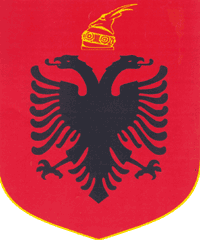 